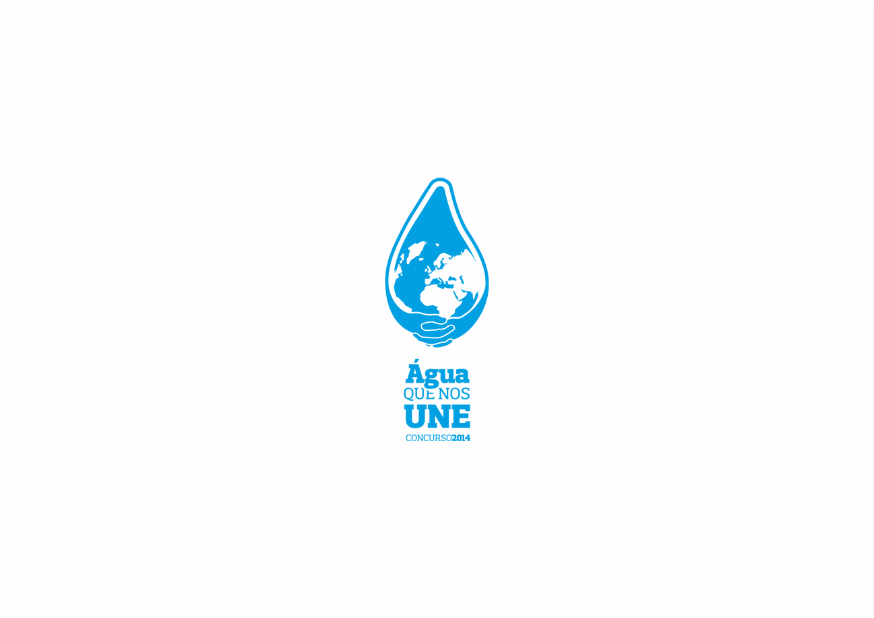 III EDIÇÃO do CONCURSO ESCOLAR – “A Água que nos Une” ano letivo 2014/2015ficha de inscriçãopreencher por cada estabelecimento e pelo docente responsável DE cada grupo escolar organizadoNome do estabelecimento de ensino:________________________________________________________________________________________________Nome do docente responsável:________________________________________________________________________________________________Telefone(s): _______________________________ E-mail(s): ______________________________________________Preencher o seguinte quadro (acrescentar 1 linha por cada trabalho coordenado pelo mesmo docente):DECLARAÇÃODeclaramos ser conhecedores do Regulamento do Concurso “A ÁGUA QUE NOS UNE”, com o qual estamos inteiramente de acordo. Docente responsável pela inscrição: _______________________________________                                                             Data: ____/________/______Remeter a ficha preenchida para info@azoresgeopark.com ou reservasbiosferaacores@azores.gov.pt até 30 de abril de 2015.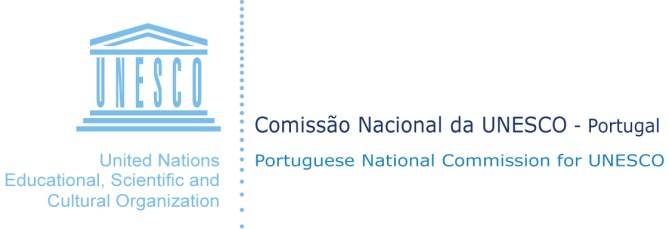 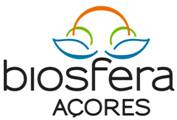 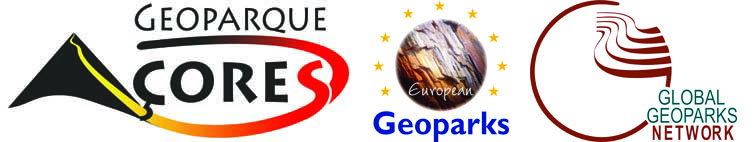 Subtema (Geoparque; reserva da biosfera)CATEGORIA (Cartazes; Vídeos)Título do TRABALHONome dos participantesnível de  ensinoTurma(s)